					ПРЕСС-РЕЛИЗ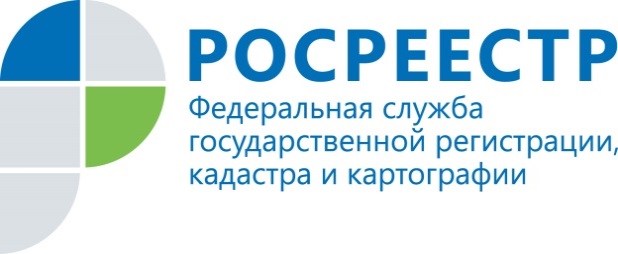 Населенным пунктам Калужской области присвоены наименованияМосква, 17 апреля 2019 года, –  Федеральная служба государственной регистрации, кадастра и картографии (Росреестр) провела экспертизу, на основании которой вновь образованные деревни, расположенные в Калужской области, получили наименования Снегири (Малоярославецкий район) и Новые Кулиги (Юхновский район). Соответствующее распоряжение выпустило Правительство Российской Федерации на основании предложений Законодательного собрания Калужской области. Создание новых населенных пунктов необходимо для развития территорий, организации личных подсобных хозяйств, крестьянско-фермерского хозяйства, получения разрешения на строительство жилых домов. В 2018 году Росреестр провёл экспертизу наименований 29 населенных пунктов, расположенных в Республике Татарстан, Забайкальском крае, Калужской, Иркутской, Новгородской областей и других субъектах Российской Федерации.О РосреестреФедеральная служба государственной регистрации, кадастра и картографии (Росреестр) является федеральным органом исполнительной власти, осуществляющим функции по государственной регистрации прав на недвижимое имущество и сделок с ним, по оказанию государственных услуг в сфере осуществления государственного кадастрового учета недвижимого имущества, землеустройства, государственного мониторинга земель, государственной кадастровой оценке, геодезии и картографии. Росреестр выполняет функции по организации единой системы государственного кадастрового учета и государственной регистрации прав на недвижимое имущество, а также инфраструктуры пространственных данных Российской Федерации. Ведомство также осуществляет федеральный государственный надзор в области геодезии и картографии, государственный земельный надзор, государственный надзор за деятельностью саморегулируемых организаций кадастровых инженеров, оценщиков и арбитражных управляющих.Подведомственными учреждениями Росреестра являются ФГБУ «ФКП Росреестра» и ФГБУ «Центр геодезии, картографии и ИПД».Контакты для СМИПресс-служба Росреестра+7 495 983 40 27press@rosreestr.ruwww.rosreestr.ru101000, Москва, Чистопрудный бульвар, д. 6/19